 рп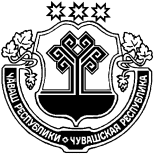 О внесении изменении в План-график размещения заказов на поставку товаров, выполнение работ, оказание услуг для обеспечения государственных и муниципальных нужд на  2019год1.Внести изменения в План-график размещения заказов на поставку товаров, выполнение работ, оказание услуг для обеспечения государственных и муниципальных нужд на  2019год2.Считать утратившим силу распоряжение №02р от 18.01.2019г.Глава Кульгешского сельского поселения                                                                                          Урмарского района Чувашской Республики                                                          О.С.КузьминЧУВАШСКАЯ РЕСПУБЛИКА УРМАРСКИЙ РАЙОН  ЧĂВАШ  РЕСПУБЛИКИ ВǍРМАР РАЙОНĚЧУВАШСКАЯ РЕСПУБЛИКА УРМАРСКИЙ РАЙОН  КЕЛКЕШ ЯЛ ПОСЕЛЕНИЙĚН ПУÇЛĂХĚХУШУ18 марта  2019 г. № 04рКĕлкеш ялĕГЛАВАКУЛЬГЕШСКОГО СЕЛЬСКОГОПОСЕЛЕНИЯ РАСПОРЯЖЕНИЕ18 марта  2019 г. № 04рдеревня КульгешиКЕЛКЕШ ЯЛ ПОСЕЛЕНИЙĚН ПУÇЛĂХĚХУШУ18 марта  2019 г. № 04рКĕлкеш ялĕ                                                                                                                               УТВЕРЖДАЮ 

Руководитель (уполномоченное лицо)                                                                                                                                УТВЕРЖДАЮ 

Руководитель (уполномоченное лицо)                                                                                                                                УТВЕРЖДАЮ 

Руководитель (уполномоченное лицо)                                                                                                                                УТВЕРЖДАЮ 

Руководитель (уполномоченное лицо)                                                                                                                                УТВЕРЖДАЮ 

Руководитель (уполномоченное лицо) ГЛАВА КУЛЬГЕШСКОГО СЕЛЬСКОГО ПОСЕЛЕНИЯ УРМАРСКОГО КУЗЬМИН О. С. (должность) (подпись) (расшифровка подписи) «18» 0320 19г.                                                                                             ПЛАН-ГРАФИК 

                           закупок товаров, работ, услуг для обеспечения нужд субъекта Российской Федерации и муниципальных нужд 

                                                                                           на 20 19 год Коды Дата 18.03.2019Наименование заказчика (государственного (муниципального) заказчика, бюджетного, автономного учреждения или государственного (муниципального) унитарного предприятия) АДМИНИСТРАЦИЯ КУЛЬГЕШСКОГО СЕЛЬСКОГО ПОСЕЛЕНИЯ УРМАРСКОГО РАЙОНА ЧУВАШСКОЙ РЕСПУБЛИКИпо ОКПО 00286999 Наименование заказчика (государственного (муниципального) заказчика, бюджетного, автономного учреждения или государственного (муниципального) унитарного предприятия) АДМИНИСТРАЦИЯ КУЛЬГЕШСКОГО СЕЛЬСКОГО ПОСЕЛЕНИЯ УРМАРСКОГО РАЙОНА ЧУВАШСКОЙ РЕСПУБЛИКИИНН 2114902694Наименование заказчика (государственного (муниципального) заказчика, бюджетного, автономного учреждения или государственного (муниципального) унитарного предприятия) АДМИНИСТРАЦИЯ КУЛЬГЕШСКОГО СЕЛЬСКОГО ПОСЕЛЕНИЯ УРМАРСКОГО РАЙОНА ЧУВАШСКОЙ РЕСПУБЛИКИКПП 211401001Организационно-правовая форма Муниципальные казенные учрежденияпо ОКОПФ 75404Форма собственности Муниципальная собственностьпо ОКФС 14Наименование публично-правового образования Кульгешскоепо ОКТМО 97638432101Место нахождения (адрес), телефон, адрес электронной почты Российская Федерация, 429414, Чувашская Республика - Чувашия, Урмарский р-н, Кульгеши д, УЛ ШКОЛЬНАЯ, 2 , 7-83544-46231 , urmary_kudesner@cap.ru по ОКТМО 97638432101Вид документа измененный (1) Вид документа (базовый (0), измененный (порядковый код изменения))дата изменения 18.03.2019Единица измерения: рубль по ОКЕИ 383 Совокупный годовой объем закупок(справочно), рублей Совокупный годовой объем закупок(справочно), рублей 740984.88740984.88№ п/п Идентификационный код закупки Объект закупки Объект закупки Начальная (максимальная) цена контракта, цена контракта, заключаемого с единственным поставщиком (подрядчиком, исполнителем) Размер аванса, процентов Планируемые платежи Планируемые платежи Планируемые платежи Планируемые платежи Планируемые платежи Единица измерения Единица измерения Количество (объем) закупаемых товаров, работ, услуг Количество (объем) закупаемых товаров, работ, услуг Количество (объем) закупаемых товаров, работ, услуг Количество (объем) закупаемых товаров, работ, услуг Количество (объем) закупаемых товаров, работ, услуг Планируемый срок (периодичность) поставки товаров, выполнения работ, оказания услуг Размер обеспечения Размер обеспечения Планируемый срок, (месяц, год) Планируемый срок, (месяц, год) Способ определения поставщика (подрядчика, исполнителя) Преимущества, предоставляемые участникам закупки в соответствии со статьями 28 и 29 Федерального закона "О контрактной системе в сфере закупок товаров, работ, услуг для обеспечения государственных и муниципальных нужд" ("да" или "нет") Осуществление закупки у субъектов малого предпринимательства и социально ориентированных некоммерческих организаций ("да" или "нет") Применение национального режима при осуществлении закупок Дополнительные требования к участникам закупки отдельных видов товаров, работ, услуг Сведения о проведении обязательного общественного обсуждения закупки Информация о банковском сопровождении контрактов/казначейском сопровождении контрактов Обоснование внесения изменений Наименование уполномоченного органа (учреждения) Наименование организатора проведения совместного конкурса или аукциона № п/п Идентификационный код закупки наименование описание Начальная (максимальная) цена контракта, цена контракта, заключаемого с единственным поставщиком (подрядчиком, исполнителем) Размер аванса, процентов всего на текущий финансовый год на плановый период на плановый период последующие годы наименование код по ОКЕИ всего на текущий финансовый год на плановый период на плановый период последующие годы Планируемый срок (периодичность) поставки товаров, выполнения работ, оказания услуг заявки исполнения контракта начала осуществления закупок окончания исполнения контракта Способ определения поставщика (подрядчика, исполнителя) Преимущества, предоставляемые участникам закупки в соответствии со статьями 28 и 29 Федерального закона "О контрактной системе в сфере закупок товаров, работ, услуг для обеспечения государственных и муниципальных нужд" ("да" или "нет") Осуществление закупки у субъектов малого предпринимательства и социально ориентированных некоммерческих организаций ("да" или "нет") Применение национального режима при осуществлении закупок Дополнительные требования к участникам закупки отдельных видов товаров, работ, услуг Сведения о проведении обязательного общественного обсуждения закупки Информация о банковском сопровождении контрактов/казначейском сопровождении контрактов Обоснование внесения изменений Наименование уполномоченного органа (учреждения) Наименование организатора проведения совместного конкурса или аукциона № п/п Идентификационный код закупки наименование описание Начальная (максимальная) цена контракта, цена контракта, заключаемого с единственным поставщиком (подрядчиком, исполнителем) Размер аванса, процентов всего на текущий финансовый год на первый год на второй год последующие годы наименование код по ОКЕИ всего на текущий финансовый год на первый год на второй год последующие годы Планируемый срок (периодичность) поставки товаров, выполнения работ, оказания услуг заявки исполнения контракта начала осуществления закупок окончания исполнения контракта Способ определения поставщика (подрядчика, исполнителя) Преимущества, предоставляемые участникам закупки в соответствии со статьями 28 и 29 Федерального закона "О контрактной системе в сфере закупок товаров, работ, услуг для обеспечения государственных и муниципальных нужд" ("да" или "нет") Осуществление закупки у субъектов малого предпринимательства и социально ориентированных некоммерческих организаций ("да" или "нет") Применение национального режима при осуществлении закупок Дополнительные требования к участникам закупки отдельных видов товаров, работ, услуг Сведения о проведении обязательного общественного обсуждения закупки Информация о банковском сопровождении контрактов/казначейском сопровождении контрактов Обоснование внесения изменений Наименование уполномоченного органа (учреждения) Наименование организатора проведения совместного конкурса или аукциона 1234567891011121314151617181920212223242526272829303132331193211490269421140100100020054299244Устройство контейнерных площадок для сбора ТКО в Кульгешском сельском поселении245720.54245720.54245720.540.000.000.00XXXXXXXПериодичность поставки товаров (выполнения работ, оказания услуг): с момента заключения контракта по 30.06.2019

Планируемый срок (сроки отдельных этапов) поставки товаров (выполнения работ, оказания услуг): с момента заключения контракта по 30.06.201924572.0504.201908.2019Электронный аукционнетдаНет Иные случаи, установленные высшим исполнительным органом государственной власти субъекта Российской Федерации, местной администрацией в порядке формирования, утверждения и ведения планов-графиков закупок

Изменение закупки 

новая позиция1193211490269421140100100020054299244Устройство контейнерных площадок для сбора ТКО в Кульгешском сельском поселенииРаботы строительные по строительству гражданских сооружений, не включенные в другие группировки, кроме работ по сохранению и воссозданию объектов культурного наследияXXXXXXXУсловная единица87611XXXXXXXXXXXXXXX2193211490269421140100100030044211244Ремонт дороги по улице Николаева в деревне Кульгеши Кульгешского сельского поселения Урмарского района200062.34200062.34200062.340.000.000.00XXXXXXXПериодичность поставки товаров (выполнения работ, оказания услуг): с момента заключения контракта по 31.10.2019

Планируемый срок (сроки отдельных этапов) поставки товаров (выполнения работ, оказания услуг): с момента заключения контракта по 31.10.201910003.1204.201912.2019Электронный аукционнетдаНет Иные случаи, установленные высшим исполнительным органом государственной власти субъекта Российской Федерации, местной администрацией в порядке формирования, утверждения и ведения планов-графиков закупок

Изменение закупки 

новая позиция2193211490269421140100100030044211244Ремонт дороги по улице Николаева в деревне Кульгеши Кульгешского сельского поселения Урмарского районаДороги автомобильные, в том числе улично-дорожная сеть, и прочие автомобильные и пешеходные дороги, не включенные в другие группировкиXXXXXXXУсловная единица87611XXXXXXXXXXXXXXX3193211490269421140100100040032511244Приобретение домика на кладбище в д.Ситмиши и Чегедуево Кульгешского сельского поселения ( Блок контейнерный металлический ) 209000.00209000.00209000.000.000.000.00XXXXXXXПериодичность поставки товаров (выполнения работ, оказания услуг): с момента заключения контракта по 30.06.2019

Планируемый срок (сроки отдельных этапов) поставки товаров (выполнения работ, оказания услуг): с момента заключения контракта по 30.06.201920900.0004.201908.2019Электронный аукционнетдаНет Иные случаи, установленные высшим исполнительным органом государственной власти субъекта Российской Федерации, местной администрацией в порядке формирования, утверждения и ведения планов-графиков закупок

Изменение закупки 

новая позиция3193211490269421140100100040032511244Приобретение домика на кладбище в д.Ситмиши и Чегедуево Кульгешского сельского поселения ( Блок контейнерный металлический ) Здания сборные из металлаXXXXXXXШтука79611XXXXXXXXXXXXXXXТовары, работы или услуги на сумму, не превышающую 100 тыс. руб. (п.4 ч.1 ст.93 Федерального закона №44-ФЗ)Товары, работы или услуги на сумму, не превышающую 100 тыс. руб. (п.4 ч.1 ст.93 Федерального закона №44-ФЗ)XXX86202.000.000.000.00XXXXXXXXXXXXXXXXXXXИные случаи, установленные высшим исполнительным органом государственной власти субъекта Российской Федерации, местной администрацией в порядке формирования, утверждения и ведения планов-графиков закупок

Изменение закупки 

изменение суммыXX193211490269421140100100010010000244XXXXX86202.000.000.000.00XXXXXXXXXXXXXXXXXXXXXXПредусмотрено на осуществление закупок - всего Предусмотрено на осуществление закупок - всего Предусмотрено на осуществление закупок - всего Предусмотрено на осуществление закупок - всего 654782.88X740984.88740984.880.000.000.00XXXXXXXXXXXXXXXXXXXXXXв том числе: закупок путем проведения запроса котировок в том числе: закупок путем проведения запроса котировок в том числе: закупок путем проведения запроса котировок в том числе: закупок путем проведения запроса котировок 0.00X0.00XXXXXXXXXXXXXXXXXXXXXXXXXXОтветственный исполнитель ГЛАВА КУЛЬГЕШСКОГО СЕЛЬСКОГО ПОСЕЛЕНИЯ УРМАРСКОГО РАЙОНА ЧУВАШСКОЙ РЕСПУБЛИКИКУЗЬМИН О. С. (должность) (подпись) (расшифровка подписи) «18» 0320 19г.                                                                                                                                ФОРМА 

                                             обоснования закупок товаров, работ и услуг для обеспечения государственных и муниципальных нужд 

                                                                при формировании и утверждении плана-графика закупок Вид документа (базовый (0), измененный (порядковый код изменения плана-графика закупок) изменения 1измененный1№ п/п Идентификационный код закупки Наименование объекта закупки Начальная (максимальная) цена контракта, контракта заключаемого с единственным поставщиком (подрядчиком, исполнителем) Наименование метода определения и обоснования начальной (максимальной) цены контракта, цены контракта, заключаемого с единственным поставщиком (подрядчиком, исполнителем) Обоснование невозможности применения для определения и обоснования начальной (максимальной) цены контракта, цены контракта, заключаемого с единственным поставщиком (подрядчиком, исполнителем), методов, указанных в части 1 статьи 22 Федерального закона "О контрактной системе в сфере закупок товаров, работ, услуг для обеспечения государственных и муниципальных нужд" (далее - Федеральный закон), а также обоснование метода определения и обоснования начальной (максимальной) цены контракта, цены контракта, заключаемого с единственным поставщиком (подрядчиком, исполнителем), не предусмотренного частью 1 статьи 22 Федерального закона Обоснование начальной (максимальной) цены контракта, цены контракта, заключаемого с единственным поставщиком (подрядчиком, исполнителем) в порядке, установленном статьей 22 Федерального закона Способ определения поставщика (подрядчика, исполнителя) Обоснование выбранного способа определения поставщика (подрядчика, исполнителя) Обоснование дополнительных требований к участникам закупки (при наличии таких требований) 123456789101193211490269421140100100020054299244Устройство контейнерных площадок для сбора ТКО в Кульгешском сельском поселении245720.54Проектно-сметный метод ч.9 ст.22 44ФЗЭлектронный аукционст.59 44 ФЗ2193211490269421140100100030044211244Ремонт дороги по улице Николаева в деревне Кульгеши Кульгешского сельского поселения Урмарского района200062.34Проектно-сметный метод ч.9 ст.22 44 ФЗЭлектронный аукционст.59 44 ФЗ3193211490269421140100100040032511244Приобретение домика на кладбище в д.Ситмиши и Чегедуево Кульгешского сельского поселения ( Блок контейнерный металлический ) 209000.00Метод сопоставимых рыночных цен (анализа рынка) п.1ч.1 ст.22 44 ФЗЭлектронный аукционст.59 44 ФЗ4193211490269421140100100010010000244Товары, работы или услуги на сумму, не превышающую 100 тыс. руб. (п.4 ч.1 ст.93 Федерального закона №44-ФЗ)86202.00Метод сопоставимых рыночных цен (анализа рынка) годовой объем закупок не должен превышать два миллиона рублей или не должен превышать пять процентов совокупного годового объема закупок заказчика и не должен составлять более чем пятьдесят миллионов рублей КУЗЬМИН ОЛЕГ СТЕПАНОВИЧ, ГЛАВА КУЛЬГЕШСКОГО СЕЛЬСКОГО ПОСЕЛЕНИЯ УРМАРСКОГО «18» 0320 19г. (Ф.И.О., должность руководителя (уполномоченного должностного лица) заказчика) (подпись) (дата утверждения) КУЗЬМИН ОЛЕГ СТЕПАНОВИЧМ.П. (Ф.И.О. ответственного исполнителя) (подпись) 